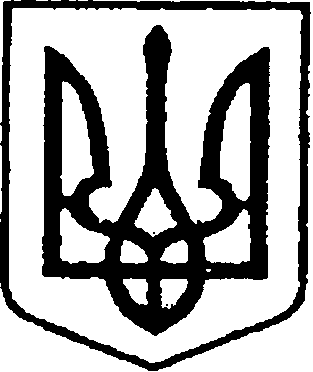 УКРАЇНАЧЕРНІГІВСЬКА ОБЛАСТЬН І Ж И Н С Ь К А    М І С Ь К А    Р А Д А49 сесія VII скликанняР І Ш Е Н Н Явід 28 грудня 2018 р.                             м. Ніжин	                              №63-49/2018Про внесення змін до рішення Ніжинської міської ради VI скликаннявід 30 травня 2013 року №25-40/2013 «Про затвердження структури апаратувиконавчого комітету міської ради,відділів (галузевих служб) апарату виконавчого комітету міської ради, виконавчих органів Ніжинської міської ради та їх загальної чисельності»          Відповідно до статей 25, 26, 42, 54, 59, 73 Закону України «Про місцеве самоврядування в Україні», з метою приведення у відповідність до вимог чинного законодавства України структури та штатів виконавчих органів Ніжинської міської ради, міська рада вирішила:          1.Внести зміни до пункту 4 рішення Ніжинської міської ради VI скликання                      від 30 травня 2013 року №25-40/2013 «Про затвердження структури апарату виконавчого комітету міської ради, відділів (галузевих служб) апарату виконавчого комітету міської ради, виконавчих органів Ніжинської міської ради та їх загальної чисельності» та викласти його в наступній редакції:            1.Виконавчі органи Ніжинської міської ради (юридичні особи) 2.Секретарю Ніжинської міської ради Салогубу В. В. забезпечити оприлюднення цього рішення на офіційному сайті Ніжинської міської ради протягом п’яти робочих днів з дати прийняття.       	       3.Організацію виконання цього рішення покласти на заступників міського голови з питань діяльності виконавчих органів ради відповідно до розподілу посадових обов’язків та функціональних повноважень.                                  4.Контроль за виконанням  цього рішення покласти на постійну комісію  міської ради з питань регламенту, депутатської діяльності та етики, законності, правопорядку, антикорупційної політики, свободи слова та зв’язків                                     з громадськістю (голова комісії – Щербак О. В.).        Міський голова                                                                                            А. В. Лінник №п/пПовна назва виконавчого органу міської ради (юридичної особи)Начальник;заступник начальника*;начальник відділу**; заступник начальника відділу***;начальник відділу-головний бухгалтер****Головний спеціаліст;провідний спеціаліст*;головний спеціаліст-юристконсульт**;головний спеціаліст-головний бухгалтер***Спеціаліст                  І категорії;спеціаліст І категорії-бухгалтер*;спеціаліст ІІ категорії**; державний соціальний інспектор ***Робітник; фахівець із соціальної роботи*; службовець**; секретар***;секретар-друкарка****Усьо-го посад1.Управління освіти1 1*1    1**3    1***82.Фінансове управління1  1*     3**      1***13-1        1****213.Управління культури і туризму1 1*3--54.Управління житлово-комунального господарства та будівництва1 1*   4**6    1**3 1*       1**5235.Управління праці та соціального захисту населення 1 2*   6**     1***421      2***4,752**61,756.Управління комунального майна та земельних відносин1    2**        1****9    1**--147.Відділ з питань фізичної культури та спорту11      1***1  1*-5Усього: 137,75, в тому числі посад місцевого самоврядування – 123,                                      Усього: 137,75, в тому числі посад місцевого самоврядування – 123,                                      Усього: 137,75, в тому числі посад місцевого самоврядування – 123,                                      Усього: 137,75, в тому числі посад місцевого самоврядування – 123,                                      Усього: 137,75, в тому числі посад місцевого самоврядування – 123,                                      Усього: 137,75, в тому числі посад місцевого самоврядування – 123,                                      Усього: 137,75, в тому числі посад місцевого самоврядування – 123,                                      